                                                                                                                                                                                                                                                                                                                                                                                                                                                                                                                                                                                                                                                                                                                                                                                                                                                                                                                                                                                                                                                                                                                                                                                                                                                                                                                                                                                                                                                                                                                                                                                                                                                                              	MESTSKÁ ČASŤ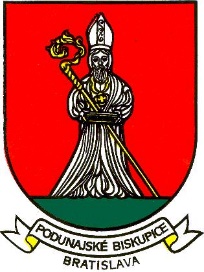 BRATISLAVA – PODUNAJSKÉ BISKUPICETrojičné námestie 11, 825 61 BratislavaMateriál určený na rokovanie: Miestnej rady dňa : 			14.09.2020Miestneho zastupiteľstva dňa : 	22.09.2020Kontrola plnenia uznesení prijatých na zasadnutí Miestneho zastupiteľstvaMestskej časti Bratislava Podunajské Biskupice dňa 14.07.2020Predkladá: 						       Materiál obsahuje:Mgr. Zoltán Pék				                   - vyjadrenie miestnej rady a komisií starosta                                                                            - návrh uznesenia							        -  kontrola plnenia uzneseníZodpovedná:Ing. Mariana PáleníkovaprednostkaSpracoval:Mgr. Ján Špačekvedúci organizačného oddelenia  (z podkladov príslušných oddelení a referátov)Vyjadrenie miestnej rady ( zasadnutie dňa 14.09.2020 )UZNESENIE č. 55/2020/MRMiestna rada vzala na vedomie predloženú Kontrolu plnenia uznesení zo zasadnutia MiZ dňa 14.07.2020 a odporúča miestnemu zastupiteľstvu schváliť predložený návrh uzneseniaVyjadrenie komisiíKomisia finančná, podnikateľských činností a obchodu :neprejednalaKomisia sociálnych vecí a zdravotníctva :neprejednalaKomisia školstva, kultúry, mládeže a športu :neprejednalaKomisia územného plánu, výstavby, životného prostredia, odpadov a cestného hospodárstva:neprejednalaNávrh uznesenia( Na schválenie uznesenia je potrebný súhlas nadpolovičnej väčšiny prítomných poslancov )Uznesenie č. : .........................Miestne zastupiteľstvo Mestskej časti Bratislava – Podunajské Biskupice po prerokovaní:b e r i e   n a   v e d o m i e  predloženú kontrolu plnenia uznesení prijatých na svojom zasadnutí dňa 14.07.2020.	K bodu 01)	Otvorenie.UZNESENIE č. 196/2018-2022Miestne zastupiteľstvo Mestskej časti Bratislava – Podunajské Biskupice po prerokovanís c h v a ľ u j enávrhovú komisiu v zložení: 	Mgr. Barbora Lukáčová - predseda, 	Ing. Ildikó Virágová, 	Pavol Kubišoverovateľov zápisnice:  		Ing. Michal Drábik,Boris Bolečeks c h v a ľ u j enávrh programu rokovania.K bodu 02)	Kontrola plnenia uznesení zo zasadnutia MiZ dňa 26.05.2020.UZNESENIE č. 197/2018-2022Miestne zastupiteľstvo Mestskej časti Bratislava – Podunajské Biskupice po prerokovaní b e r i e   n a   v e d o m i epredloženú kontrolu plnenia uznesení prijatých na svojom zasadnutí dňa 26.05.2020.	K bodu 03)  	Správy o činnosti policajných orgánov v mestskej časti Bratislava – Podunajské Biskupice za rok 2019.UZNESENIE č. 198/2018-2022Miestne zastupiteľstvo mestskej časti Bratislava - Podunajské Biskupice po prerokovaní b e r i e   n a   v e d o m i eInformačné správy o činnosti policajných orgánov v mestskej časti Bratislava – Podunajské Biskupice za rok 2019.K bodu 04)	Zmena č.2 číselného a programového rozpočtu Mestskej časti Bratislava - Podunajské Biskupice na rok 2020.UZNESENIE č. 199/2018-2022Miestne zastupiteľstvo mestskej časti Bratislava - Podunajské Biskupice s c h v a ľ u j e  1.)     zmenu č. 2  číselného a programového rozpočtu  Mestskej časti Bratislava -                 Podunajské  Biskupice na rok 2020 v nasledovnej štruktúre                                                      B.  b e r i e  n a  v e d o m i e1.)  medzipoložkový presun finančných prostriedkov2.)  presun finančných prostriedkov medzi funkčnými  klasifikáciami alebo programami  Plnenie: Rozpočet mestskej časti bol upravený v zmysle schváleného uznesenia príslušným rozpočtovým opatrením.K bodu 05)	Návrh nájmu časti pozemku registra „C“ parc. č. 5543/16 o výmere 7,2 m2  pod novinovým stánkom  na trhovisku Latorická  na dobu neurčitú v k. ú. Podunajské Biskupice  v prospech: MEDIAPRESS Bratislava spol. s.r.o., IČO: 31 384 421, Stará Vajnorská 9, 831 04 Bratislava ako prípad hodný osobitného zreteľa v zmysle § 9a ods. 9 písm. c) zákona SNR č. 138/1991 Zb. o majetku obcí v znení neskorších predpisov.UZNESENIE č. 200/2018-2022Miestne zastupiteľstvo Mestskej časti Bratislava – Podunajské Biskupice po prerokovaní A: s c h v a ľ u j e:nájom časti pozemku registra „C“ parc. č. 5543/16 o výmere 7,2 m2 pod novinovým stánkom na trhovisku Latorická na dobu neurčitú, za cenu vo výške 374,40 €/rok v k. ú. Podunajské Biskupice v prospech: MEDIAPRESS Bratislava spol. s r.o., IČO: 31 384 421, Stará Vajnorská 9, 831 04 Bratislava  ako prípad hodný osobitného zreteľa v zmysle § 9a ods. 9 písm. c) zákona SNR č. 138/1991 Zb. o majetku obcí v znení neskorších predpisov z dôvodu zabezpečenia kvalitnejších trhových služieb pre občanov mestskej časti . B: o d p o r ú č a :starostovi mestskej časti zabezpečiť vypracovanie a následne podpísať nájomnú zmluvu v zmysle bodu A tohto uznesenia .Plnenie:	V zmysle prijatého uznesenia bola vypracovaná nájomná zmluva na nájom časti pozemku registra „C“ parc. č. 5543/16 o výmere 7,2 m2 pod novinovým stánkom na trhovisku Latorická na dobu neurčitú, za cenu vo výške 374,40 €/rok v k. ú. Podunajské Biskupice v prospech: MEDIAPRESS Bratislava spol. s r.o., IČO: 31 384 421, Stará Vajnorská 9, 831 04 Bratislava. Nájomná zmluva bola podpísaná oprávnenými osobami dňa.27.07.2020.K bodu 06)	Návrh prechodu nájmu časti pozemku registra „C“ parc. č. 5478/34 o výmere 11 m2 pod hromadnou garážou na Korytnickej  ul.  na dobu neurčitú v k. ú. Podunajské Biskupice  v prospech: Ing. Ladislav Tausinger, Korytnická 7, 821 07 Bratislava, Ing.  Margita Tausingerová, Trávnica 100, 941 46 Trávnica ako prípad hodný osobitného zreteľa v zmysle § 9a ods. 9 písm. c) zákona SNR č. 138/1991 Zb. o majetku obcí v znení neskorších predpisov.UZNESENIE č. 201/2018-2022Miestne zastupiteľstvo Mestskej časti Bratislava – Podunajské Biskupice po prerokovaníA: s c h v a ľ u j e:prechod nájmu časti pozemku registra „C“ parc. č. 5478/34 o výmere 11 m2 pod hromadnou garážou na Korytnickej ul. na dobu neurčitú, za cenu vo výške 44,- €/rok v k. ú. Podunajské Biskupice v prospech: Ing. Ladislav Tausinger, Korytnická 7, 821 07 Bratislava a Ing. Margita Tausingerová, Trávnica 100, 941 46 Trávnica  ako prípad hodný osobitného zreteľa v zmysle § 9a ods. 9 písm. c) zákona SNR č. 138/1991 Zb. o majetku obcí v znení neskorších predpisov z dôvodu, že ide o pozemok zastavaný stavbou – hromadnou garážou, v ktorej sa nachádza  garáž vo vlastníctve nájomcov.B: o d p o r ú č a :starostovi mestskej časti zabezpečiť vypracovanie a následne podpísať nájomnú zmluvu v zmysle bodu A tohto uznesenia .Plnenie:	V zmysle prijatého uznesenia bola vypracovaná nájomná zmluva na prechod nájmu časti pozemku registra „C“ parc. č. 5478/34 o výmere 11 m2 pod hromadnou garážou na Korytnickej ul. na dobu neurčitú, za cenu vo výške 44,- €/rok v k. ú. Podunajské Biskupice v prospech: Ing. Ladislav Tausinger, Korytnická 7, 821 07 Bratislava a Ing. Margita Tausingerová, Trávnica 100, 941 46 Trávnica. Nájomná zmluva bola podpísaná oprávnenými osobami dňa 12.08.2020.K bodu 07)	Návrh nájmu predajného stánku č. 16  o výmere 9,24 m2 a pomocných priestorov o  výmere  nachádzajúcich sa na pozemku  registra „C“ parc. č. 5543/1 na trhovisku Latorická  na dobu neurčitú v k. ú. Podunajské Biskupice  v prospech: Zuzana Kollárová, IČO: 47 751 690, Školská 299, 900 41 Rovinka ako prípad hodný osobitného zreteľa v zmysle § 9a ods. 9 písm. c) zákona SNR č. 138/1991 Zb. o majetku obcí v znení neskorších predpisov.UZNESENIE č. 202/2018-2022Miestne zastupiteľstvo Mestskej časti Bratislava – Podunajské Biskupice po prerokovaníA: s c h v a ľ u j e:nájom predajného stánku č.16 o výmere 9,24 m2 a pomocných priestorov o  výmere  nachádzajúcich sa na pozemku  registra „C“ parc. č. 5543/1 na trhovisku Latorická  na dobu neurčitú, za cenu vo výške  668,13 €/rok v k. ú. Podunajské Biskupice za účelom predaja pekárenských výrobkov v prospech: Zuzana Kollárová, IČO: 47 751 690, Školská 299, 900 41 Rovinka  ako prípad hodný osobitného zreteľa v zmysle § 9a ods. 9 písm. c) zákona SNR č. 138/1991 Zb. o majetku obcí v znení neskorších predpisov z dôvodu zabezpečenia kvalitnejších trhových služieb pre občanov mestskej časti . B: o d p o r ú č a:starostovi mestskej časti zabezpečiť vypracovanie a následne podpísať nájomnú zmluvu v zmysle bodu A tohto uznesenia.Plnenie.	V zmysle prijatého uznesenia bola vypracovaná nájomná zmluva na nájom predajného stánku č.16 o výmere 9,24 m2 a pomocných priestorov o výmere 3,19 m2 nachádzajúcich sa na pozemku registra „C“ parc. č. 5543/1 na trhovisku Latorická na dobu neurčitú, za cenu vo výške 668,13 €/rok v k. ú. Podunajské Biskupice za účelom predaja pekárenských výrobkov v prospech: Zuzana Kollárová, IČO: 47 751 690, Školská 299, 900 41 Rovinka. Nájomná zmluva bola podpísaná oprávnenými osobami dňa 21.08.2020.K bodu 08)	Návrh prechodu nájmu  pozemku registra „C“ parc. č. 5590/127 o výmere 15 m2 na Dudvážskej ul.  na dobu určitú do 31.05.2046 v k. ú. Podunajské Biskupice v prospech: Písečná Petra, r. Písečná, Dudvážska 5113/35, 821 07  Bratislava ako prípad hodný osobitného zreteľa v zmysle § 9a ods. 9 písm. c) zákona SNR č. 138/1991 Zb. o majetku obcí v znení neskorších predpisov.UZNESENIE č. 203/2018-2022Miestne zastupiteľstvo Mestskej časti Bratislava – Podunajské BiskupiceA: s c h v a ľ u j e:prechod nájmu pozemku registra „C“ parc. č. 5590/127 o výmere 15 m2  na Dudvážskej ul.  na dobu určitú do  31.05.2046, za cenu vo výške 60,- €/rok v k. ú. Podunajské Biskupice  v prospech: Písečná Petra, r. Písečná, Dudvážska 5113/35, 821 07 Bratislava  ako prípad hodný osobitného zreteľa v zmysle § 9a ods. 9 písm. c) zákona SNR č. 138/1991 Zb. o majetku obcí v znení neskorších predpisov z dôvodu, že ide o pozemok  zastavaný stavbou – garážou vo vlastníctve nájomcu.B: o d p o r ú č a :starostovi mestskej časti zabezpečiť vypracovanie a následne podpísať dodatok k nájomnej zmluve v zmysle bodu A tohto uznesenia.Plnenie:	V zmysle prijatého uznesenia bol vypracovaný dodatok k prechodu nájmu pozemku registra „C“ parc. č. 5590/127 o výmere 15 m2 na Dudvážskej ul. na dobu určitú do 31.05.2046, za cenu vo výške 60,- €/rok v k. ú. Podunajské Biskupice v prospech: Písečná Petra, r. Písečná, Dudvážska 5113/35, 821 07 Bratislava. Dodatok k nájomnej zmluve bol podpísaný oprávnenými osobami dňa 31.07.2020K bodu 09)	Návrh na predĺženie doby nájmu časti pozemku parc. č. 6070/1 na ul. Svornosti v k. ú. Podunajské Biskupice  pod obojstranným  reklamným panelom na obdobie 5-tich rokov, t. j. do 30. 04. 2025 v prospech spoločnosti Akzent BigBoard a. s., IČO: 44 540 957, Ivánska cesta 2D, 821 04 Bratislava ako prípad hodný osobitného zreteľa v zmysle § 9a ods. 9 písm. c) zákona SNR č. 138/1991 Zb. o majetku obcí v znení neskorších predpisov.	UZNESENIE č. 204/2018-2022Miestne zastupiteľstvo Mestskej časti Bratislava – Podunajské Biskupice po prerokovaníA: n e s c h v a ľ u j e:predĺženie doby nájmu časti pozemku parc. č. 6070/1 na ul. Svornosti v k. ú. Podunajské Biskupice  pod obojstranným  reklamným panelom na obdobie 5-tich rokov, t. j. do 30. 04. 2025 za cenu vo výške 5 000,- €/ rok v prospech spoločnosti Akzent BigBoard a. s., IČO: 44 540 957, Ivánska cesta 2D, 821 04 Bratislava ako prípad hodný osobitného zreteľa v zmysle § 9a ods. 9 písm. c) zákona SNR č. 138/1991 Zb. o majetku obcí v znení neskorších predpisov, z dôvodu dlhodobého užívania predmetu nájmu bez akýchkoľvek problémov.B: n e o d p o r ú č a :starostovi mestskej časti zabezpečiť vypracovanie a následne podpísať dodatok k nájomnej zmluve v zmysle bodu A tohto uznesenia.							Plnenie:	V zmysle prijatého uznesenia bol ukončený nájomný vzťah  so spoločnosťou Akzent BigBoard a. s., IČO: 44 540 957, Ivánska cesta 2D, 821 04 Bratislava . Spoločnosť má do termínu 30.09.2020 odstrániť reklamné zariadenie.K bodu 10)	Návrh na zmenu uznesenia č. 172/2018-2022.UZNESENIE č. 205/2018-2022Miestne zastupiteľstvo Mestskej časti Bratislava – Podunajské Biskupice po prerokovanís c h v a ľ u j ezmenu uznesenia č. 172/2018 – 2022 prijatého dňa 26.05.2020 a ktorého upravené znenie je nasledovné:  Miestne zastupiteľstvo Mestskej časti Bratislava – Podunajské Biskupice s c h v a ľ u j epoužitie finančných prostriedkov z Rezervného fondu Mestskej časti Bratislava - Podunajské Biskupice vo výške  1 089 280  Eur na: 7.  Projekt Mapový geografický informačný systém výške 5 940 € Vybudovanie studne za účelom starostlivosti o trávnik a zabezpečenie vody pre potreby  areálu Tryskáč vo výške 2 300 €Spolufinancovanie vozidla pre triedený odpad 4 040 € Spolufinancovanie projektu „Zníženie energetickej náročnosti budovy ZŠ Vetvárska“        24 000 € Rekonštrukcia stravovacej jednotky ZŠ Podzáhradná 153 000 € Rekonštrukcia miestnych komunikácií vo výške 200 000 € nasledovne:Lotyšská ulica komplet aj s príjazdovou cestou k zdravotnému strediskuBaltská ulicaĎalšie ulice podľa poradia určeného v akčnom pláne investícií (Bodrocká, Hronská)Rekonštrukcia detských ihrísk vo výške 175 000 € nasledovne:Rekonštrukcia detského ihriska PodzáhradnáKompletná rekonštrukcia detského ihriska BaltskáKompletná rekonštrukcia detského ihriska IpeľskáRevitalizácia 4 oddychových zón na sídlisku Medzi jarkami vo výške 200 000 €.Projektová dokumentácia na rekonštrukciu strechy, zateplenia fasády a rekonštrukciu elektrických rozvodov na ZŠ Bieloruská vo výške 25 000 €.Dofinancovanie „Zeleného srdca Podunajských Biskupíc“ vo výške 150 000 €.Architektonická súťaž a projektová dokumentácia vo výške 150 000 € na:Revitalizácia územia vymedzeného ulicami Podzáhradná 49 – 39 a Uzbecká – parcela registra „C“ č. 5478/30 v k. ú. Podunajské Biskupice (plocha pri pošte) a priľahlého územia a následnú realizáciu projektuRevitalizácia územia vymedzeného ulicami Hronská a Latorická – parcela registra „C“ č. 5539/1 v k. ú. Podunajské Biskupice (plocha vedľa Gymnázia F. G. Lorcu) a priľahlého územia a následnú realizáciu projektu.Plnenie:K bodu 7. uznesenia - Splnené. Faktúra uhradená v zmysle platnej zmluvy.K bodu 8. uznesenia - Splnené. Zrealizované všetky práce.K bodu 9. uznesenia - Prebieha 2. kolo vyhodnocovania, Enviro fondu. K bodu 10. uznesenia – Splnené. V zmysle zmluvy o dielo boli zrealizované práce odovzdané. K bodu 11. uznesenia – Dňa 07.09.2020 bola odovzdaná do užívania školská kuchyňa na ZŠ Podzáhradná. V kuchyni a priľahlých priestoroch boli realizované stavebné úpravy. Vymenili sa elektrické rozvody, rozvody vzduchotechniky, vody a kanalizácie, odstránili sa jestvujúce povrchy stien, stropov a podláh a nahradili novými. Realizovali sa drobné dispozičné úpravy z dôvodu vytvorenia optimálnych podmienok pre celkové fungovanie modernej kuchyne (posuny priečok v rámci priestoru kuchyne a priľahlých priestorov na I. NP). Obstaralo sa nové technologické vybavenie. Zhotoviteľ odovzdal vykonané práce v zmysle projektovej dokumentácie, Zmluvy o dielo a Dodatku č.1.K bodu 12. uznesenia – Rekonštrukcie ulíc Lotyšská a Baltská boli zrealizované firmou Strabag, s.r.o. v zmysle zmluvy o dielo č. 189/2020 a dodatku č. 1 ku dňu 31.8.2020. Na rekonštrukciu ulíc Bodrocká, Hronská bolo vyhlásené verejné obstarávanie, pričom vyhodnotenie predložených ponúk bude 18.9.2020.K bodu 13. uznesenia – Na základe výsledkov verejného obstarávania bola podpísaná zmluva o dielo č. 221/2020 so zhotoviteľom Veríme v Zábavu, s.r.o., pričom termín realizácie je stanovený najneskôr do 30.10.2020.K bodu 14. uznesenia - Toho času sa pripravuje úprava projektovej dokumentácie pre výšku investície v zmysle schválených finančných prostriedkov. K bodu 15. uznesenia - Pripravujú sa podklady na výzvu na zhotoviteľa projektovej dokumentácie.K bodu 16. uznesenia -  Dopracováva sa časť projektu: Cyklodopravná trasa.K bodu 17. uznesenia-  Miestny úrad zabezpečí riešenie v zmysle platného územného plánu.K bodu 11)	Akčný plán rozvoja mestskej časti Bratislava - Podunajské Biskupice.UZNESENIE č. 206/2018-2022Miestne zastupiteľstvo Mestskej časti Bratislava – Podunajské Biskupice po prerokovanís c h v a ľ u j e :Akčný plán rozvoja Mestskej časti Bratislava – Podunajské Biskupice Aktualizáciu Akčného plánu rozvoja Mestskej časti Bratislava – Podunajské Biskupice ako samostatný bod rokovania miestneho zastupiteľstva na rokovaní, predmetom ktorého je rokovanie o návrhu rozpočtu na nasledujúce rozpočtové obdobie.Pravidelný odpočet realizácie Akčného plánu rozvoja Mestskej časti Bratislava – Podunajské Biskupice vždy k 30.6. a 31.12.  a následné predloženie tohto odpočtu na najbližšie rokovanie miestneho zastupiteľstvaK bodu 12)	Návrh na zmenu územného plánu hlavného mesta SR Bratislava, rok 2007, lokalita Lesný hon Bratislava – Podunajské Biskupice.UZNESENIE č. 207/2018-2022Miestne zastupiteľstvo Mestskej časti Bratislava – Podunajské Biskupice po prerokovaní  n e s c h v a ľ u j epredložený návrh na zmenu Územného plánu hl. mesta SR Bratislavy v lokalite Lesný hon, MČ Bratislava Podunajské Biskupice;n e p o v e r u j estarostu MČ, aby v lehote 14-tich dní predložil návrh na zmenu Územného plánu hl. mesta SR Bratislavy, rok 2007, lokalita Lesný hon, MČ Bratislava – Podunajské Biskupice orgánu územného plánovania, ktorý je obstarávateľom zmien a doplnkov Územného plánu hl. mesta SR Bratislavy, rok 2007 – Hlavnému mestu SR Bratislava.K bodu 13)	Návrh na schválenie uznesenia o uzatvorení nájomných zmlúv na služobné byty.UZNESENIE č. 208/2018-2022Miestne zastupiteľstvo Mestskej časti Bratislava – Podunajské Biskupice po prerokovaní  s c h v a ľ u j euzatvorenie zmlúv o nájme služobných bytov, ktoré budú viazané na výkon práce v ZŠ, MŠ v zriaďovateľskej pôsobnosti mestskej časti Bratislava-Podunajské Biskupice: 1) v priestore ZŠ Biskupická 21 spoločný nájom bytu - nájomcovia Mgr. M. Cifrík - pedagogický asistent v ZŠ Biskupická 21 a PhDr. Ing. Vladimír Kapala, MBA - učiteľ v ZŠ Biskupická 21, 2) v priestore MŠ Estónska 3 spoločný nájom bytu - nájomkyne Mgr. Mária Ravaszová - učiteľka v ZŠ s MŠ Vetvárska 7 a Bc.Klaudia Kissová- vychovávateľka v ŠKD v ZŠ s MŠ Vetvárska 7, 3) v priestore MŠ Estónska 7 - nájomkyňa Mgr. Katarína Bitterová – zástupkyňa riaditeľky, učiteľka v ZŠ s MŠ Vetvárska 7 4) rekonštrukciu bytov na Estónskej ulici č. 3 a 7 do 31.8.2020 s odpočtom o priebehu rekonštrukcie dňa 15.8.2020.Plnenie: K bodu 1) uznesenia - v zmysle schváleného uznesenia boli dňa 26.08.2020 podpísané zmluvy o nájme služobného bytu č. 228/2020 a 229/2020 s nájomcami.Bod 2 a 3) uznesenia – realizuje sa príprava nájomných zmlúv.Bod 4) uznesenia - učiteľský byt v budove materskej školy na Estónskej 3 bol odovzdaný do užívania. Rekonštrukcia bytu bola vykonaná v rámci Zmluvy o dielo 215/2020, predmetom bola zamurovanie prechodu do MŠ, výmena  rozvodov vody a kanalizácie, odstránenie pôvodných povrchov stien, stropov a podláh, kompletná rekonštrukcia kúpeľne a kuchyne a WC. Byt na MŠ Estónska 7 bude odovzdaný do užívania 11.09.2020. V byte boli vykonané nasledovné úpravy: zamuroval sa prechod do MŠ, vymenili sa vstupné dvere do bytu, komplexná rekonštrukcia kúpeľne, kuchyne a WC, výmena rozvodov voda, kanalizácia, elektrika, inštalácia meračov, odstránili sa povrchy stien, stropov a podláh, opravili sa všetky nerovnosti a vady, v kuchyni, kúpeľni a chodbe sa položila dlažba.K bodu 14) 	Informatívna správa o opatrovateľskej službe v mestskej časti za rok 2019.UZNESENIE č. 209/2018-2022Miestne zastupiteľstvo Mestskej časti Bratislava – Podunajské Biskupice po prerokovaní:b e r i e   n a   v e d o m i eInformatívnu správu o opatrovateľskej službe v mestskej časti Bratislava - Podunajské Biskupice  za rok 2019.K bodu 15)	Informatívna správa - Počet zapísaných žiakov do 1. ročníka na školský rok 2020/2021.UZNESENIE č. 210/2018-2022Miestne zastupiteľstvo Mestskej časti Bratislava – Podunajské Biskupice po prerokovaní:b e r i e   n a   v e d o m i eInformatívnu správu - HHhhhPočet zapísaných žiakov do 1. ročníka na školský rok 2020/2021.K bodu 16)	Informatívna správa - Počet žiadostí o prijatie dieťaťa do materských škôl v zriaďovateľskej pôsobnosti Mestskej časti Bratislava - Podunajské Biskupice pre školský rok 2020/2021.UZNESENIE č. 211/2018-2022Miestne zastupiteľstvo Mestskej časti Bratislava – Podunajské Biskupice po prerokovaní:b e r i e   n a   v e d o m i eInformatívnu správu - HHhhhPočet žiadostí o prijatie dieťaťa do materských škôl v zriaďovateľskej pôsobnosti Mestskej časti Bratislava - Podunajské Biskupice pre školský rok 2020/2021.K bodu 17)	Informatívna správa – Hodnotenie činnosti knižníc za rok 2019.UZNESENIE č. 212/2018-2022Miestne zastupiteľstvo Mestskej časti Bratislava – Podunajské Biskupice po prerokovaníb e r i e   n a   v e d o m i eInformatívnu správu - Hodnotenie činnosti knižníc za rok 2019. ž i a d apredloženie dispozičného návrhu traktu (krídla) v ZŠ Biskupická 21, ktorý sa prenajíma SOŠ Hagma, so zapracovaním dispozičného návrhu knižnice tak, aby ostatné priestory traktu mohli slúžiť pre ZŠ Biskupická 21 a k septembru 2020 o predloženie rozvojového plánu knižnice a následne návrh na zmenu rozpočtu.Plnenie: 	V zmysle prijatého uznesenia bol spracovaný materiál „Návrh plánu rozvoja miestnej knižnice Podunajské Biskupice na roky 2020 – 2025, ktorého prílohou sú aj dispozičné nákresy.K bodu 18)	Informatívna správa o stave čistoty a poriadku na území mestskej časti a činnosti na úseku odpadového hospodárstva.UZNESENIE č. 213/2018-2022Miestne zastupiteľstvo Mestskej časti Bratislava – Podunajské Biskupice po prerokovaníb e r i e   n a    v e d o m i elnformáciu o stave čistoty a poriadku na území MČ a činnosti na úseku odpadového hospodárstva. ž i a d azodpovedných miestneho úradu, aby urýchlene vyvolali rokovanie s oddelením životného prostredia a odpadového hospodárstva magistrátu, aby nimi rozmiestnené kontajnery pri nemocnici na Krajinskej ulici a pri cintoríne na Šamorínskej ulici vyprázdňovali najmenej dvakrát do týždňa Plnenie:	V zmysle prijatého VZN hlavného mesta SR Bratislava, boli k 1.9.2020 uvedené kontajnery pracovníkmi magistrátu odstránené.K bodu 19)	Rôzne, interpelácie poslancov.Ildikó Virágová Uviedla podnet od občana – Ide o lokality separovaného odpadu na Krajinskej ul. pri nemocnici a hlavne na Šamorínskej ul. za cintorínom. Dlhodobo sú tieto "hniezda" kontajnerov na separovaný odpad zneužívané nie obyvateľmi Podunajských Biskupíc, ktorí napriek preplneným smetiakom dávajú odpad vedľa kontajnerov. Riešením by bolo zrušenie týchto kontajnerových "hniezd".Požiadala o zverejnenie nového organizačného poriadku na webovej stránke mestskej časti.Požiadala o informáciu o harmonograme prác opravy strechy na ZŠ Vetvárska a uvedenie, kedy sú stanovené kontrolné dni.Spýtala sa, či bola vyvodená zodpovednosť za vrátenie finančných prostriedkov Bratislavskému samosprávnemu kraju v súvislosti s vybudovaním dažďovej záhrady.ODPOVEĎ : 			Ing. Eduard VANDRIAK		Podnet od občana – Ide o lokality separovaného odpadu na Krajinskej ul. pri nemocnici a hlavne na Šamorínskej ul. za cintorínom. Dlhodobo sú tieto "hniezda" kontajnerov na separovaný odpad zneužívané nie obyvateľmi Podunajských Biskupíc, ktorí napriek preplneným smetiakom dávajú odpad vedľa kontajnerov. Riešením by bolo zrušenie týchto kontajnerových "hniezd".ODPOVEĎ : 			Mgr. Ján ŠPAČEK		Organizačný poriadok Miestneho úradu Podunajské Biskupice je zverejnený aj s prílohami na webovom sídle mestskej časti v záložke „Zverejňovanie“ / „Povinne zverejňované informácie“ / pod bodom I. Spôsob zriadenia, kompetencie a právomoci a opis organizačnej štruktúry / Organizačná štruktúra adresa:  https://www.biskupice.sk/zverejnovanie/povinne-zverejnovane-informacie/ ODPOVEDE : 		Ing. Mariana PÁLENÍKOVÁRekonštrukčné práce sa začínajú 15.7.2020 a kontrolné dni sú stanovené na každý utorok o 10.00 hod.MČ Podunajské Biskupice má za účelom zefektívnenia svojej práce spracované Smernice a Opatrenia. Jedným z takýchto interných predpisov je aj : „ SMERNICA o príprave, schvaľovaní, evidovaní zmlúv a povinnom zverejňovaní zmlúv, objednávok a faktúr Mestskej časti Bratislava - Podunajské Biskupice“V zmysle článku 9 uvedenej smernice v časti Kontrola plnenia zmluvy je uvedené :(1) Kontrolu plnenia zmluvy vykonáva vecný gestor, ktorý najmä a) zabezpečuje kontrolu plnenia vecných záväzkov vyplývajúcich zo zmluvy, b) prijíma alebo navrhuje opatrenia na odstránenie zistených nedostatkov, ak boli zistené pri kontrole podľa písmena a), c) sleduje trvanie zmluvy a v prípade potreby včas iniciuje prípravu novej zmluvy a (2) Kontrolu plnenia zmluvy z hľadiska zazmluvnených finančných záväzkov vykonáva oddelenie ekonomické a správy majetku ako finančný gestor.Tak ako vyplýva z vyššie uvedeného, kontrolu plnenia všetkých finančných záväzkov ( kam patrí aj vyúčtovanie dotácií) je povinné sledovať oddelenie ekonomické a správy majetku. Keďže na tomto oddelení došlo k personálnym zmenám zodpovednosť za vrátenie finančných prostriedkov vyvodená nebola.Zuzana ČermanováSpýtala sa, či by bolo vyhradené nejaké miesto na zriadenie ohniska resp. miesta na opekanie.Položila otázku, či už boli nejaké rokovania ohľadne zavedenia mestskej dopravy v lokalite Podunajskej brány.Spýtala sa na VZN ohľadne príspevku pri narodení dieťaťa, kde sa vyžaduje potvrdenie od lekára.Predniesla požiadavku na odstránenie poškodených hracích prvkov na detskom ihrisku Latorická.ODPOVEDE :			Ing. Eduard VANDRIAKOddelenie ŽP,OaCH tunajšieho úradu sa požiadavkou na zriadenie ohniska zaoberalo, avšak v rámci verejnej zelene v správe mestskej časti nie je vhodné miesto na zriadenie ohniska, resp. na opekanie.Rokovania prebiehali ako v prípravných procesoch projektu Podunajskej brány, tak priebežne, avšak komunikácie v rámci Podunajskej brány sú toho času v súkromnom vlastníctve developera a verejná doprava bude môcť byť zavedená po odovzdaní komunikácií do majetku hlavného mesta SR Bratislavy.  ODPOVEĎ : 			Mgr. Zuzana DINKOVÁPri príspevku, ktorý poskytuje mestská časť sa lekárske potvrdenie nevyžaduje.ODPOVEĎ : 			Ing. Eduard VANDRIAKPracovníci oddelenia ŽP,OaCH  si preverili technický stav starších drevených hracích prvkov  na detskom ihrisku, kde nie je možná ich oprava a bezpečné prevádzkovanie a hracie prvky budú v mesiaci september odstránené.   Pavol Kubiš Vyslovil požiadavku na vianočný stromček – vysadenie na sídlisku Medzijarky.Poukázal na uvoľnenú dlažbu na parkovisku pri OC Jantár a požiadal o opravu ako aj o nakreslenie stredovej čiary „zákaz parkovania“.Nové koše na Medzijarkoch boli osadené v malom množstve, chýbajú koše a vrecká na exkrementy.Požiadal o odstránenie dvoch poškodených lavičiek.Požiadal o nastavenie hlasovacieho zariadenia spôsobom aby boli farebne vyznačené výsledky jednotlivých hlasovaní.ODPOVEDE : 		Ing. Eduard VANDRIAKPredmetnou požiadavku sa oddelenie ŽP,OaCH bude zaoberať, kde si pracovníci oddelenia preveria možnosti a cenové kalkulácie na presadenie, resp. dopravu, vysadenie, ukotvenie vzrastlého ihličnatého stromu, ktorý by bol použitý ako vianočný stromček.Uvoľnená dlažba je v riešení s dodávateľom, kde bola v mesiaci august 2020 vykonaná obhliadka a následne v priebehu mesiaca september 2020 bude riešená oprava uvoľnenej dlažby podľa technologických stavebných noriem. Vo veci zákazu parkovania v strede parkoviska bude konať referát dopravy a miestnych komunikácií v súčinnosti s pracovníkom Krajského riaditeľstva krajského dopravného inšpektorátu policajného zboru v Bratislave.Malé smetné koše sa umiestňovali, resp. menili po košoch, ktoré boli na pôvodných miestach. Vrecká na psie exkrementy sa roznášajú dva krát týždenne, kde túto činnosť zabezpečujú VPP pracovníci tunajšieho miestneho úradu.  V mailovej korešpondencii bola požiadavka  ich vymeniť za dve lavičky z Bieloruskej 56 ( kruh, ktorý sa bude rekonštruovať ). Stačí odrezať a vymeniť až v čase, keď sa začnú robiť oázy ( kruhy ), preto sa ešte nepristúpilo k ich odstráneniu.ODPOVEĎ :			Mgr. Ján ŠPAČEKHlasovacie zariadenie bolo nastavené spôsobom, aby po vykonaní hlasovania, ktoré má nastavený 10 sekundový interval bolo na dobu 8 sekúnd zobrazené farebné rozlíšenie hlasovania jednotlivých poslancov a následne aj sumarizácia výsledkov hlasovania. Pavol HanzelNeboli doriešené futbalové bránky na ihrisku na Podzáhradnej ulici.Požiadal o orezy konárov na Estónskej ulici, kde padajú konáre popri detskom ihrisku a zostal visieť nalomený mohutný konár.Detské ihrisko na Podzáhradnej ulici pri Bille – požiadal o dosypanie kamienkov.Upozornil na sťažnosti obyvateľov na rôzne výšky kosenia ako aj na neskoré odnášanie pokosenej trávy, ktorá je následne rozfúkaná.ODPOVEDE : 		Ing. Eduard VANDRIAKV mesiaci august 2020 boli futbalové bránky osadené.V 29. týždni bol nebezpečný konár odstránený, ako aj prebehol orez drevín v blízkosti detského ihriska na Estónskej. Následne sa riešili orezy na Estónskej v rámci celého vnútrokruhu na Estónskej, najmä suchých a nebezpečných konárov na drevinách. V rámci celkovej rekonštrukcie detských ihrísk na Podzáhradnej, Baltskej, Ipeľskej, bude v riešení využite materiálov, ako vymývaný štrk, ktorý sa bude odstraňovať z DI Podzáhradná s využitím na detské ihrisko za Billou. Dodávateľ na kosenie bol upozornený na závady vyplývajúce z kosenia a odnášania pokosenej trávy, kde prisľúbil nápravu.Boris Vereš Na Vrakunskej ceste pri zastávke MHD bol vyrezaný starý kôš a nebol osadený nový, pričom na danom mieste vznikajú kôpky odpadkov.ODPOVEĎ : 		Ing. Eduard VANDRIAKNa Vami uvedenom mieste bol dňa 30.7.2020 osadený nový smetný kôš.Izabella Jégh – podala písomné interpeláciePri organizovaní kultúrneho podujatia v septembri „súťaž vo varení gulášu“ ako sa budú dať dodržať pokyny (odstupy, počet návštevníkov) ? Čo to bude stáť resp. koľko je na to vyčlenených finančných prostriedkov ? Má už Národopisná izba nové priestory ? Kto bude za ňu zodpovedný ?V rámci plánovanej výsadby stromov – koľko stromov sa bude sadiť a v akých lokalitách ?  Kto bude zabezpečovať starostlivosť o tieto stromy, hrabať lístie?Vyznačenie státia na Nákupnej ulici je už vyblednuté a autá stoja hoci ako.Reagovala na odpoveď na svoju interpeláciu z 26.5.2020 - Parkovanie na miestnych komunikáciách Hviezdna, Petöfiho je v kompetencii mestskej časti a tá by to mala zabezpečiť.Požiadala o vyčíslenie mesačných nákladov za zabezpečovanie externého archívu.ODPOVEDE:		PaedDr. Beata BIKSADSKÁUlička chutí, 21. ročník súťaže vo varení guláša sa mala konať dňa 19. septembra 2020 na priestranstve pred DK Vetvár. Z dôvodu zhoršenia epidemiologickej situácie a v súlade s Opatrením  Regionálneho úradu verejného zdravotníctva Bratislava hlavné mesto zo dňa 5.9.2020 bola organizácia tohto podujatia zrušená.Pamätná izba s expozíciou, bola v priebehu 37 týždňa presťahovaná a zriadená v priestoroch zasadacej miestnosti Miestneho úradu na Žiackej ul. č. 2..ODPOVEDE :		Ing. Eduard VANDRIAKV rámci projektu 10 000 stromov v rámci intravilánu mesta, ktoré zastrešuje hlavné mesto bude na jeseň tohoto roku na území mestskej časti vysadených cca do 200 ks drevín,  v lokalitách sídlisk Medzi jarkami a Dolné Hony. Starostlivosť o vysadené dreviny bude v zmysle platných právnych predpisov v prvých troch rokov zabezpečovať hlavné mesto.  V 32. týždni kalendárneho roku 2020 bolo obnovené vodorovné značenie na Nákupnej ulici.Riešiť priestupky porušovania zákona o cestnej premávke a parkovanie v križovatke ulíc Hviezdna/Petőfiho je plne v kompetencií policajných zložiek. Mestská časť ako správca komunikácií môže regulovať, resp. zakázať státie motorových vozidiel dopravným značením. Referát dopravy a miestnych komunikácií sa podnetom vo veci osadenia dopravného značenia na zamedzenie parkovania  motorových vozidiel na uvedenej križovatke  bude zaoberať v súčinnosti s pracovníkom Krajského riaditeľstva Krajského dopravného inšpektorátu Policajného zboru v Bratislave.  ODPOVEĎ : 		Mgr. Ján ŠPAČEKV bode IV. 2. Zmluvy č, 304/11/19/6/77 (zverejnená pod ev. č. 363/2019) o správe registratúrnych záznamov so spoločnosťou DOCUGROUP Slovakia, s.r.o. sú stanovené jednotkové ceny za položky poskytovaných služieb.V súčasnosti má Mestská časť Bratislava – Podunajské Biskupice v registratúrnom stredisku poskytovateľa uložené registratúrne záznamy v rozsahu 359,07 bm. Posledné prevzatie registratúrnych záznamov a ich uloženie v priestoroch registratúrneho strediska poskytovateľa bolo zrealizované 22.06.2020 v rozsahu 22,28 bm, pričom sumy boli fakturované v zmysle horeuvedeného ustanovenia o cene a platobných podmienkach tejto zmluvy.Barbora LukáčováPoukázala na vyschnuté orechy na Biskupickej ulici, ktoré je potrebné vyrúbať aj mimo výrubového obdobia, keďže sú doslova život ohrozujúce.Požiadala o riešenie uličnej zelene (Nákovná ulica – obnovenie zelených plôch).Poukázala na nutnosť riešenia mestskej hromadnej dopravy v lokalite Podunajskej brány.Požiadala o verejnú prezentáciu projektu „Zelené srdce“, či boli zapracované všetky požiadavky.Poukázala na skutočnosť, že pri vybudovaní chodníka nebol doriešený prechod pre chodcov Linzbothova – Nákovná – Biskupická.Požiadala o väčšiu starostlivosť a údržbu detských ihrísk v časti starej obce. ODPOVEĎE : 		Ing. Eduard VANDRIAKV druhej polovici mesiaca júl 2020 bol vykonaný výrub suchých a invazívnych drevín na uliciach Padlých hrdinov, Biskupická. Danú požiadavku oddelenie ŽP,OaCH miestneho úradu odstúpilo na hlavné mesto SR Bratislavy, nakoľko predmetná komunikácia je v správe hlavného mesta SR Bratislavy.Nakoľko v rámci projektu Podunajská brána sa jedná toho času o komunikácie v súkromnom vlastníctve developera, premávka verejnej dopravy bude v riešení po odovzdaní komunikácií do majetku hlavného mesta SR Bratislavy.ODPOVEĎ : 			Mgr.. Viola HOLZHAUSEROVÁPrezentácia projektu „Zelené srdce“ bude 16.9.2020 o 13.00 hod. Zapracovanie všetkých požiadaviek bude predmetom prezentácie.ODPOVEDE : 		Ing. Eduard VANDRIAKLinzbothova ulica je v správe mestskej časti, kde po rekonštrukcii chodníka a vybudovaní bezbariérovej časti bolo obnovené vodorovné značenie priechodu pre chodcov. Nákupná a Biskupická ulica je v správe hlavného mesta, kde požiadavka na vytvorenie priechodu pre chodcov bola opätovne zaslaná magistrátu hl. m. SR Bratislavy v 32. týždni. Starostlivosť o plochu detského ihriska zabezpečuje oddelenie ŽP,OaCH tunajšieho miestneho úradu v rámci svojich materiálno technických možností. Iveta DaňkováUpozornila na Topole na Podzáhradnej ulici, ktoré sú vyschnuté a požiadala o kontrolu stromov aj na ostatných uliciach (Bodrocká, Dudvážska).Upozornila na odrezané dopravné koly.Poukázala na upchaný kanálový vpust Komárovská – Kazanská.Požiadala o vyznačenie vodorovného značenia v časti Komárovská – Kazanská pri škôlke, kde by bolo vhodné vyznačiť prechod pre chodcov.ODPOVEDE : 		Ing. Eduard VANDRIAKPrevádzkovú bezpečnosť drevín v správe mestskej časti pravidelne kontroluje kompetentný pracovník oddelenia ŽP,OaCH, kde následne rieši zaradenie drevín na orez, resp. na výrub.  Podnetom sa zaoberal referát dopravy a miestnych komunikácií, pričom bolo osadenie dopravných kolov zaradené do objednávky pre dodávateľa na dopravné značenie a začiatkom mesiaca september boli osadené.Predmetné komunikácie sú v správe hlavného mesta SR Bratislavy, kde v mesiacoch júl, august 2020  prebiehalo čistenie uličných vpustov na komunikáciách v správe hlavného mesta.Požiadavka o obnovu vodorovného značenia priechodu pre chodcov na ulici Komárovská – Kazanská bola odstúpená Magistrátu hl. m. SR Bratislavy nakoľko sa jedná o komunikácie v správe hlavného mesta. Boris BolečekPožiadal o odstránenie betónu Na Estónskej ulici na kolobežkovej dráhe. Požiadal o orez stromu medzi Estónskou 52 a kotolňou.Upozornil na kanálový vpust pri základnej škole Bieloruská, ktorý počas posledného dažďa bol opätovne zatopený.Poukázal na odstavený autovrak na Bieloruskej ulici, kde je nalepené oznámenie od obce, ale je už vyblednuté a nečitateľné.ODPOVEDE : 		Ing. Eduard VANDRIAKV 33. týždni bol betón odstránený.Nakoľko sa jedná o drevinu, ktorá sa nachádza v zeleni a  nezasahuje do komunikácie, do bytového domu  a nevykazuje vážne nebezpečenstvo pre okolie, bude drevina zaradená do zoznamu pre orezy na jeseň tohto roku, resp. pre rok 2021.Uličný vpust pred vchodom do ZŠ Bieloruská bol dňa 4.8.2020 vyčistený.  Výzva je platná ku dňu nalepenia, aj keď je znehodnotená a nečitateľná vplyvom klimatických podmienok. Motorové vozidlo je zfotodokumentované a je v evidencii ref. dopravy a miestnych komunikácií, kde t. č. auto nie je možné odtiahnuť z dôvodu plných kapacít autovrakoviska. občianka Viera PappováPoukázala na zrekonštruované trhovisko na Latorickej, kde sa pozabudlo na drobnopestovateľov a nezabezpečili sa pre nich predajné stoly.Poukázala na vybudovaný cyklochodník na Jegenešskej ulici, na ktorom nie je zabezpečená dostatočná údržba (prerastajúca tráva a zasahujúce vyrastené stromy do chodníka).Poukázala na neudržiavané informačné tabule v Biskupickom lesíku.Poukázala na nepokosenú trávu a orez drevín v okolí materských škôl.Požiadala o častejšiu kontrolu okolia MŠ Podzáhradná mestskou políciou, kde na múrikoch posedávajú neprispôsobivý občania a požívajú alkoholické nápoje.Poukázala na neprimerané parkovanie na chodníkoch na Podzáhradnej ulici (pri bytových domoch), požiadala o riešenie mestskou políciou.Upozornila na dezolátny stav ulice Podzáhradná (časť slepá ulica).ODPOVEĎ : 			Mgr. Ján ŠPAČEKNa zrekonštruovanom trhovisku sú vyhradené priestory pre drobnopestovateľov, pričom predajný pult si každý drobnopestovateľ nosí vlastný. K uvedenému riešeniu bolo v rámci rekonštrukcie pristúpené na základe skúseností z predchádzajúceho obdobia, keď na predajných pultoch po večeroch posedávali neprispôsobivý občania a znečisťovali okolie.   ODPOVEDE : 		Ing. Eduard VANDRIAKPracovníci oddelenia životného prostredia, odpadového a cestného hospodárstva tunajšieho miestneho úradu si preverili stav prícestnej zelene na komunikácií Jegenešská, kde nedostatky budú odstraňované priebežne.  Turistické chodníky nie sú v správe mestskej časti. Správu, údržbu chodníkov vykonáva Štátna ochrana prírody SR, resp. Štátne lesy SR nakoľko dané územie je zaradené do Chránenej krajinnej oblasti Dunajské luhy Kosenie plôch v okolí materských škôlok, čistenie chodníkov od vyrastajúcej buriny sa vykonáva priebežne počas roka, ako dodávateľsky, tak aj VPP pracovníkmi tunajšieho miestneho úradu	Mestská časť požiadala na zvýšenú kontrolnú a hliadkovú činnosť  v danej lokalite  Mestskú políciu expozitúra Bratislava IIMestská časť požiadala Mestskú políciu expozitúra Bratislava II na kontrolu dodržiavania zákona o cestnej premávke na Podzáhradnej ulici.Stav komunikácie na slepej Podzáhradnej referát dopravy a miestnych komunikácií tunajšieho miestneho úradu eviduje, kde predmetná komunikácia je dlhodobo zaradená do zoznamu na opravuSchválený rozpočetZmena rozpočtu+ / -Upravený rozpočetbežné príjmy9 924 965 €   +403 098 €10 328 063 €kapitálové príjmy222 993 €   +210 000 €    432 993 €finančné operácie0 €  + 1 826 968 €     1 826 968 €príjmy spolu10 147 958 €  + 2 440 064 €   12 558 022 €bežné výdavky9 924 965 €+  403 098 €10 328 063 €kapitálové výdavky140 760 €   +1 766 621 €     1 907 381 €finančné operácie13 836 €                   0 €          13 836 €výdavky spolu10 079 561 €  + 2 169 719 €   12 249 280 €Číslo položkySlužba  - obalJednotkaJednotková cena /€/bez DPHJednotková cena /€/S DPH1Prenájom priestoru reg. strediska Poskytovateľabm*/mes1,201,442Prevzatie RZ a ich uloženie v priestoroch registratúrneho strediska PoskytovateľaBm14,9017,884Registratúrna škatuľaKs1,201,445Archívna škatuľaKs2,202,646Vyraďovacie konanie RZ bez znaku hodnoty „A“ a skartáciaBm7,999,597Vyraďovacie konanie RZ so znakom hodnoty „A“Bm89,00106,808Vyhľadanie RZ a zaslanie skenu mailomSpis1,051,269Vyhľadanie originálu RZspis**0,851,0210Doručenie originálu RZ – podľa cenníka kuriéra, inakKm0,300,36